Hopewell Area School DistrictTitle I ReadingLiteracy Vision Statement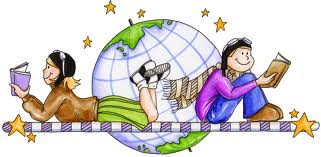 Literacy, the ability to read, write and communicate effectively with comprehension, is a fundamental right as well as a necessity. All children deserve the education and support necessary to become competent readers and writers.  Our goal as reading specialists is to guide students on their literacy journey ensuring them the curriculum and instruction they need along the way to be successful.  It is our passion to instill a love of reading in students as well!  This can be accomplished through:Explicit instruction in reading basics (phonemic awareness, phonics, fluency, vocabulary, and comprehension)Explicit modeling of proficient reading, writing, & speaking Plentiful opportunities for daily literacy practice in all content areasOn-going progress monitoring & assessment that guides core instruction as well as any needed differentiated instructionProvide materials and training for parents and families to increase their ability to work with their childrenProvide a print rich environment filled with creative and engaging materials that are research based and highly effective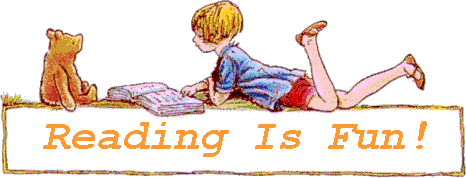 